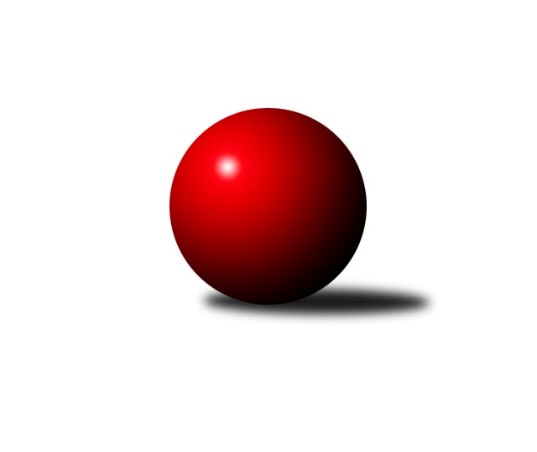 Č.9Ročník 2014/2015	27.4.2024 Krajský přebor MS 2014/2015Statistika 9. kolaTabulka družstev:		družstvo	záp	výh	rem	proh	skore	sety	průměr	body	plné	dorážka	chyby	1.	SKK Ostrava B	9	7	0	2	48.0 : 24.0 	(69.5 : 38.5)	2458	14	1696	762	34	2.	TJ Frenštát p.R.˝A˝	9	6	0	3	45.0 : 27.0 	(57.5 : 50.5)	2446	12	1690	756	41	3.	TJ VOKD Poruba ˝A˝	9	5	1	3	42.0 : 30.0 	(61.0 : 47.0)	2463	11	1698	765	40.2	4.	TJ Sokol Bohumín˝C˝	9	5	1	3	42.0 : 30.0 	(55.5 : 52.5)	2421	11	1680	741	38.2	5.	TJ Sokol Dobroslavice ˝A˝	9	5	0	4	41.5 : 30.5 	(62.0 : 46.0)	2455	10	1715	741	35.3	6.	TJ Sokol Bohumín ˝B˝	9	4	0	5	36.0 : 36.0 	(49.0 : 59.0)	2424	8	1697	726	42.3	7.	TJ VOKD Poruba ˝B˝	9	4	0	5	33.0 : 39.0 	(54.5 : 53.5)	2428	8	1715	713	49.9	8.	TJ Spartak Bílovec ˝A˝	9	4	0	5	32.5 : 39.5 	(54.5 : 53.5)	2494	8	1705	790	38.1	9.	TJ Nový Jičín ˝A˝	9	4	0	5	32.0 : 40.0 	(54.5 : 53.5)	2412	8	1655	758	36	10.	TJ Opava ˝C˝	9	4	0	5	32.0 : 40.0 	(47.0 : 61.0)	2389	8	1669	720	44.6	11.	TJ Sokol Sedlnice ˝B˝	9	4	0	5	30.0 : 42.0 	(46.0 : 62.0)	2392	8	1666	726	38.6	12.	TJ Unie Hlubina˝B˝	9	1	0	8	18.0 : 54.0 	(37.0 : 71.0)	2326	2	1663	663	53.8Tabulka doma:		družstvo	záp	výh	rem	proh	skore	sety	průměr	body	maximum	minimum	1.	TJ Sokol Bohumín˝C˝	5	4	1	0	29.0 : 11.0 	(34.0 : 26.0)	2495	9	2568	2425	2.	TJ Sokol Dobroslavice ˝A˝	5	4	0	1	27.0 : 13.0 	(36.0 : 24.0)	2423	8	2465	2349	3.	SKK Ostrava B	4	3	0	1	24.0 : 8.0 	(33.0 : 15.0)	2418	6	2487	2341	4.	TJ Frenštát p.R.˝A˝	4	3	0	1	22.0 : 10.0 	(25.5 : 22.5)	2468	6	2519	2404	5.	TJ Sokol Sedlnice ˝B˝	4	3	0	1	20.0 : 12.0 	(25.0 : 23.0)	2470	6	2507	2428	6.	TJ VOKD Poruba ˝A˝	5	3	0	2	23.0 : 17.0 	(33.5 : 26.5)	2437	6	2458	2411	7.	TJ Spartak Bílovec ˝A˝	5	3	0	2	22.5 : 17.5 	(34.0 : 26.0)	2509	6	2606	2408	8.	TJ Nový Jičín ˝A˝	5	3	0	2	21.0 : 19.0 	(34.0 : 26.0)	2475	6	2513	2434	9.	TJ Opava ˝C˝	5	3	0	2	21.0 : 19.0 	(29.0 : 31.0)	2513	6	2580	2439	10.	TJ Sokol Bohumín ˝B˝	4	2	0	2	20.0 : 12.0 	(26.5 : 21.5)	2480	4	2542	2407	11.	TJ VOKD Poruba ˝B˝	4	2	0	2	19.0 : 13.0 	(26.0 : 22.0)	2359	4	2403	2326	12.	TJ Unie Hlubina˝B˝	4	1	0	3	13.0 : 19.0 	(21.0 : 27.0)	2442	2	2462	2397Tabulka venku:		družstvo	záp	výh	rem	proh	skore	sety	průměr	body	maximum	minimum	1.	SKK Ostrava B	5	4	0	1	24.0 : 16.0 	(36.5 : 23.5)	2466	8	2582	2388	2.	TJ Frenštát p.R.˝A˝	5	3	0	2	23.0 : 17.0 	(32.0 : 28.0)	2441	6	2563	2327	3.	TJ VOKD Poruba ˝A˝	4	2	1	1	19.0 : 13.0 	(27.5 : 20.5)	2469	5	2515	2401	4.	TJ Sokol Bohumín ˝B˝	5	2	0	3	16.0 : 24.0 	(22.5 : 37.5)	2412	4	2502	2291	5.	TJ VOKD Poruba ˝B˝	5	2	0	3	14.0 : 26.0 	(28.5 : 31.5)	2443	4	2506	2333	6.	TJ Sokol Dobroslavice ˝A˝	4	1	0	3	14.5 : 17.5 	(26.0 : 22.0)	2464	2	2509	2439	7.	TJ Sokol Bohumín˝C˝	4	1	0	3	13.0 : 19.0 	(21.5 : 26.5)	2423	2	2515	2312	8.	TJ Nový Jičín ˝A˝	4	1	0	3	11.0 : 21.0 	(20.5 : 27.5)	2397	2	2586	2274	9.	TJ Opava ˝C˝	4	1	0	3	11.0 : 21.0 	(18.0 : 30.0)	2358	2	2461	2282	10.	TJ Spartak Bílovec ˝A˝	4	1	0	3	10.0 : 22.0 	(20.5 : 27.5)	2490	2	2575	2381	11.	TJ Sokol Sedlnice ˝B˝	5	1	0	4	10.0 : 30.0 	(21.0 : 39.0)	2376	2	2482	2278	12.	TJ Unie Hlubina˝B˝	5	0	0	5	5.0 : 35.0 	(16.0 : 44.0)	2302	0	2394	2214Tabulka podzimní části:		družstvo	záp	výh	rem	proh	skore	sety	průměr	body	doma	venku	1.	SKK Ostrava B	9	7	0	2	48.0 : 24.0 	(69.5 : 38.5)	2458	14 	3 	0 	1 	4 	0 	1	2.	TJ Frenštát p.R.˝A˝	9	6	0	3	45.0 : 27.0 	(57.5 : 50.5)	2446	12 	3 	0 	1 	3 	0 	2	3.	TJ VOKD Poruba ˝A˝	9	5	1	3	42.0 : 30.0 	(61.0 : 47.0)	2463	11 	3 	0 	2 	2 	1 	1	4.	TJ Sokol Bohumín˝C˝	9	5	1	3	42.0 : 30.0 	(55.5 : 52.5)	2421	11 	4 	1 	0 	1 	0 	3	5.	TJ Sokol Dobroslavice ˝A˝	9	5	0	4	41.5 : 30.5 	(62.0 : 46.0)	2455	10 	4 	0 	1 	1 	0 	3	6.	TJ Sokol Bohumín ˝B˝	9	4	0	5	36.0 : 36.0 	(49.0 : 59.0)	2424	8 	2 	0 	2 	2 	0 	3	7.	TJ VOKD Poruba ˝B˝	9	4	0	5	33.0 : 39.0 	(54.5 : 53.5)	2428	8 	2 	0 	2 	2 	0 	3	8.	TJ Spartak Bílovec ˝A˝	9	4	0	5	32.5 : 39.5 	(54.5 : 53.5)	2494	8 	3 	0 	2 	1 	0 	3	9.	TJ Nový Jičín ˝A˝	9	4	0	5	32.0 : 40.0 	(54.5 : 53.5)	2412	8 	3 	0 	2 	1 	0 	3	10.	TJ Opava ˝C˝	9	4	0	5	32.0 : 40.0 	(47.0 : 61.0)	2389	8 	3 	0 	2 	1 	0 	3	11.	TJ Sokol Sedlnice ˝B˝	9	4	0	5	30.0 : 42.0 	(46.0 : 62.0)	2392	8 	3 	0 	1 	1 	0 	4	12.	TJ Unie Hlubina˝B˝	9	1	0	8	18.0 : 54.0 	(37.0 : 71.0)	2326	2 	1 	0 	3 	0 	0 	5Tabulka jarní části:		družstvo	záp	výh	rem	proh	skore	sety	průměr	body	doma	venku	1.	TJ Spartak Bílovec ˝A˝	0	0	0	0	0.0 : 0.0 	(0.0 : 0.0)	0	0 	0 	0 	0 	0 	0 	0 	2.	TJ Sokol Dobroslavice ˝A˝	0	0	0	0	0.0 : 0.0 	(0.0 : 0.0)	0	0 	0 	0 	0 	0 	0 	0 	3.	TJ Sokol Bohumín ˝B˝	0	0	0	0	0.0 : 0.0 	(0.0 : 0.0)	0	0 	0 	0 	0 	0 	0 	0 	4.	TJ Unie Hlubina˝B˝	0	0	0	0	0.0 : 0.0 	(0.0 : 0.0)	0	0 	0 	0 	0 	0 	0 	0 	5.	TJ Sokol Bohumín˝C˝	0	0	0	0	0.0 : 0.0 	(0.0 : 0.0)	0	0 	0 	0 	0 	0 	0 	0 	6.	SKK Ostrava B	0	0	0	0	0.0 : 0.0 	(0.0 : 0.0)	0	0 	0 	0 	0 	0 	0 	0 	7.	TJ VOKD Poruba ˝B˝	0	0	0	0	0.0 : 0.0 	(0.0 : 0.0)	0	0 	0 	0 	0 	0 	0 	0 	8.	TJ Opava ˝C˝	0	0	0	0	0.0 : 0.0 	(0.0 : 0.0)	0	0 	0 	0 	0 	0 	0 	0 	9.	TJ Frenštát p.R.˝A˝	0	0	0	0	0.0 : 0.0 	(0.0 : 0.0)	0	0 	0 	0 	0 	0 	0 	0 	10.	TJ Nový Jičín ˝A˝	0	0	0	0	0.0 : 0.0 	(0.0 : 0.0)	0	0 	0 	0 	0 	0 	0 	0 	11.	TJ Sokol Sedlnice ˝B˝	0	0	0	0	0.0 : 0.0 	(0.0 : 0.0)	0	0 	0 	0 	0 	0 	0 	0 	12.	TJ VOKD Poruba ˝A˝	0	0	0	0	0.0 : 0.0 	(0.0 : 0.0)	0	0 	0 	0 	0 	0 	0 	0 Zisk bodů pro družstvo:		jméno hráče	družstvo	body	zápasy	v %	dílčí body	sety	v %	1.	René Gazdík 	TJ Sokol Dobroslavice ˝A˝ 	8	/	9	(89%)	15	/	18	(83%)	2.	Petr Číž 	TJ Sokol Dobroslavice ˝A˝ 	8	/	9	(89%)	14	/	18	(78%)	3.	Rostislav Kletenský 	TJ Sokol Sedlnice ˝B˝ 	8	/	9	(89%)	12	/	18	(67%)	4.	Lubomír Richter 	TJ Sokol Bohumín˝C˝ 	8	/	9	(89%)	11.5	/	18	(64%)	5.	Petr Bábíček 	TJ Frenštát p.R.˝A˝ 	8	/	9	(89%)	11	/	18	(61%)	6.	Martin Skopal 	TJ VOKD Poruba ˝A˝ 	7.5	/	8	(94%)	14	/	16	(88%)	7.	Radek Škarka 	TJ Nový Jičín ˝A˝ 	7	/	8	(88%)	14	/	16	(88%)	8.	Michal Pavič 	TJ Nový Jičín ˝A˝ 	6	/	8	(75%)	13	/	16	(81%)	9.	Lenka Pouchlá 	SKK Ostrava B 	6	/	8	(75%)	12	/	16	(75%)	10.	Tomáš Polášek 	SKK Ostrava B 	6	/	8	(75%)	11	/	16	(69%)	11.	Jaroslav Hrabuška 	TJ VOKD Poruba ˝B˝ 	6	/	8	(75%)	10	/	16	(63%)	12.	Milan Kučera 	TJ Frenštát p.R.˝A˝ 	6	/	8	(75%)	9.5	/	16	(59%)	13.	Daneš Šodek 	SKK Ostrava B 	6	/	8	(75%)	9	/	16	(56%)	14.	Karel Šnajdárek 	TJ Spartak Bílovec ˝A˝ 	6	/	8	(75%)	9	/	16	(56%)	15.	Richard Šimek 	TJ VOKD Poruba ˝B˝ 	6	/	9	(67%)	12.5	/	18	(69%)	16.	Jaromír Piska 	TJ Sokol Bohumín ˝B˝ 	6	/	9	(67%)	11.5	/	18	(64%)	17.	Jan Zaškolný 	TJ Sokol Bohumín˝C˝ 	6	/	9	(67%)	11	/	18	(61%)	18.	Jozef Kuzma 	TJ Sokol Bohumín˝C˝ 	6	/	9	(67%)	10	/	18	(56%)	19.	Ladislav Petr 	TJ Frenštát p.R.˝A˝ 	6	/	9	(67%)	9.5	/	18	(53%)	20.	Rudolf Tvrdoň 	TJ Opava ˝C˝ 	6	/	9	(67%)	9	/	18	(50%)	21.	Břetislav Mrkvica 	TJ VOKD Poruba ˝A˝ 	5	/	6	(83%)	10	/	12	(83%)	22.	Karel Ridl 	TJ Sokol Dobroslavice ˝A˝ 	5	/	7	(71%)	10.5	/	14	(75%)	23.	Vladimír Štacha 	TJ Spartak Bílovec ˝A˝ 	5	/	8	(63%)	10	/	16	(63%)	24.	Jan Pavlosek 	SKK Ostrava B 	5	/	8	(63%)	10	/	16	(63%)	25.	Libor Krajčí 	TJ Sokol Bohumín ˝B˝ 	5	/	8	(63%)	8	/	16	(50%)	26.	Zdeněk Bordovský 	TJ Frenštát p.R.˝A˝ 	5	/	9	(56%)	9	/	18	(50%)	27.	Jan Stuš 	TJ Sokol Bohumín ˝B˝ 	5	/	9	(56%)	8.5	/	18	(47%)	28.	Renáta Janyšková 	TJ Sokol Sedlnice ˝B˝ 	5	/	9	(56%)	6	/	18	(33%)	29.	Miroslav Složil 	SKK Ostrava B 	4	/	5	(80%)	9	/	10	(90%)	30.	Milan Binar 	TJ Spartak Bílovec ˝A˝ 	4	/	6	(67%)	9	/	12	(75%)	31.	Roman Klímek 	TJ VOKD Poruba ˝B˝ 	4	/	6	(67%)	9	/	12	(75%)	32.	Petr Basta 	TJ VOKD Poruba ˝A˝ 	4	/	6	(67%)	8.5	/	12	(71%)	33.	Lucie Bogdanowiczová 	TJ Sokol Bohumín˝C˝ 	4	/	6	(67%)	7	/	12	(58%)	34.	Pavel Kovalčík 	TJ Opava ˝C˝ 	4	/	7	(57%)	9	/	14	(64%)	35.	Michal Blažek 	TJ Opava ˝C˝ 	4	/	7	(57%)	8.5	/	14	(61%)	36.	Lada Péli 	TJ Sokol Bohumín ˝B˝ 	4	/	7	(57%)	7	/	14	(50%)	37.	Jan Míka 	TJ VOKD Poruba ˝A˝ 	4	/	8	(50%)	8	/	16	(50%)	38.	Dana Lamichová 	TJ Opava ˝C˝ 	4	/	8	(50%)	7.5	/	16	(47%)	39.	Jiří Petr 	TJ Frenštát p.R.˝A˝ 	4	/	9	(44%)	10	/	18	(56%)	40.	Martina Honlová 	TJ Sokol Bohumín˝C˝ 	4	/	9	(44%)	7	/	18	(39%)	41.	Petr Oravec 	TJ VOKD Poruba ˝A˝ 	3.5	/	7	(50%)	6.5	/	14	(46%)	42.	Libor Veselý 	TJ Sokol Dobroslavice ˝A˝ 	3.5	/	7	(50%)	5.5	/	14	(39%)	43.	Pavel Krompolc 	TJ Unie Hlubina˝B˝ 	3.5	/	8	(44%)	9	/	16	(56%)	44.	Pavel Hrabec 	TJ VOKD Poruba ˝A˝ 	3	/	5	(60%)	6	/	10	(60%)	45.	Vojtěch Turlej 	TJ VOKD Poruba ˝B˝ 	3	/	5	(60%)	5	/	10	(50%)	46.	Ivo Kovářík 	TJ Sokol Dobroslavice ˝A˝ 	3	/	5	(60%)	5	/	10	(50%)	47.	Libor Jurečka 	TJ Nový Jičín ˝A˝ 	3	/	6	(50%)	7	/	12	(58%)	48.	David Binar 	TJ Spartak Bílovec ˝A˝ 	3	/	7	(43%)	7.5	/	14	(54%)	49.	Barbora Janyšková 	TJ Sokol Sedlnice ˝B˝ 	3	/	7	(43%)	7	/	14	(50%)	50.	Pavel Plaček 	TJ Sokol Bohumín˝C˝ 	3	/	7	(43%)	6	/	14	(43%)	51.	Josef Kyjovský 	TJ Unie Hlubina˝B˝ 	3	/	7	(43%)	5	/	14	(36%)	52.	Roman Grüner 	TJ Unie Hlubina˝B˝ 	3	/	8	(38%)	7	/	16	(44%)	53.	Jana Tvrdoňová 	TJ Opava ˝C˝ 	3	/	8	(38%)	7	/	16	(44%)	54.	Kamila Vichrová 	TJ Sokol Bohumín ˝B˝ 	3	/	8	(38%)	4	/	16	(25%)	55.	Karel Kuchař 	TJ Sokol Dobroslavice ˝A˝ 	3	/	9	(33%)	8	/	18	(44%)	56.	Jaroslav Petr 	TJ Frenštát p.R.˝A˝ 	3	/	9	(33%)	6.5	/	18	(36%)	57.	Jiří Madecký 	TJ Nový Jičín ˝A˝ 	3	/	9	(33%)	6.5	/	18	(36%)	58.	Jaroslav Klus 	TJ Sokol Bohumín ˝B˝ 	3	/	9	(33%)	5	/	18	(28%)	59.	Filip Sýkora 	TJ Spartak Bílovec ˝A˝ 	2.5	/	8	(31%)	8.5	/	16	(53%)	60.	Tomáš Kubát 	SKK Ostrava B 	2	/	2	(100%)	4	/	4	(100%)	61.	Dalibor Hamrozy 	TJ Sokol Bohumín ˝B˝ 	2	/	3	(67%)	5	/	6	(83%)	62.	Michal Blinka 	SKK Ostrava B 	2	/	3	(67%)	4	/	6	(67%)	63.	Jan Polášek 	SKK Ostrava B 	2	/	4	(50%)	4.5	/	8	(56%)	64.	Jan Žídek 	TJ VOKD Poruba ˝A˝ 	2	/	4	(50%)	3.5	/	8	(44%)	65.	Antonín Chalcář 	TJ VOKD Poruba ˝B˝ 	2	/	5	(40%)	5	/	10	(50%)	66.	Adéla Sobotíková 	TJ Sokol Sedlnice ˝B˝ 	2	/	6	(33%)	5	/	12	(42%)	67.	Josef Hájek 	TJ Unie Hlubina˝B˝ 	2	/	6	(33%)	4	/	12	(33%)	68.	Lukáš Trojek 	TJ VOKD Poruba ˝B˝ 	2	/	6	(33%)	3	/	12	(25%)	69.	Michaela Tobolová 	TJ Sokol Sedlnice ˝B˝ 	2	/	7	(29%)	7	/	14	(50%)	70.	Ivana Volná 	TJ Nový Jičín ˝A˝ 	2	/	7	(29%)	4	/	14	(29%)	71.	Stanislav Brejcha 	TJ Sokol Sedlnice ˝B˝ 	2	/	8	(25%)	8	/	16	(50%)	72.	Libor Žíla 	TJ VOKD Poruba ˝B˝ 	2	/	9	(22%)	8	/	18	(44%)	73.	Jan Petrovič 	TJ Unie Hlubina˝B˝ 	1.5	/	7	(21%)	3	/	14	(21%)	74.	Tomáš Binek 	TJ Frenštát p.R.˝A˝ 	1	/	1	(100%)	2	/	2	(100%)	75.	Hana Vlčková 	TJ Unie Hlubina˝B˝ 	1	/	1	(100%)	2	/	2	(100%)	76.	Zdeněk Kuna 	SKK Ostrava B 	1	/	1	(100%)	2	/	2	(100%)	77.	Josef Klapetek 	TJ Opava ˝C˝ 	1	/	1	(100%)	2	/	2	(100%)	78.	Rostislav Klazar 	TJ Spartak Bílovec ˝A˝ 	1	/	1	(100%)	1	/	2	(50%)	79.	Milan Franer 	TJ Opava ˝C˝ 	1	/	1	(100%)	1	/	2	(50%)	80.	Jiří Břeska 	TJ Unie Hlubina˝B˝ 	1	/	1	(100%)	1	/	2	(50%)	81.	Radek Chovanec 	TJ Nový Jičín ˝A˝ 	1	/	2	(50%)	2	/	4	(50%)	82.	Pavel Šmydke 	TJ Spartak Bílovec ˝A˝ 	1	/	4	(25%)	2	/	8	(25%)	83.	Tomáš Binar 	TJ Spartak Bílovec ˝A˝ 	1	/	5	(20%)	3.5	/	10	(35%)	84.	Martin Ferenčík 	TJ Unie Hlubina˝B˝ 	1	/	5	(20%)	3	/	10	(30%)	85.	Alfréd Hermann 	TJ Sokol Bohumín˝C˝ 	1	/	5	(20%)	3	/	10	(30%)	86.	Martin Třečák 	TJ Sokol Dobroslavice ˝A˝ 	1	/	5	(20%)	3	/	10	(30%)	87.	Michal Bezruč 	TJ VOKD Poruba ˝A˝ 	1	/	6	(17%)	3	/	12	(25%)	88.	Jan Pospěch 	TJ Nový Jičín ˝A˝ 	1	/	7	(14%)	5	/	14	(36%)	89.	Antonín Fabík 	TJ Spartak Bílovec ˝A˝ 	1	/	7	(14%)	4	/	14	(29%)	90.	Petr Schwalbe 	TJ Opava ˝C˝ 	1	/	9	(11%)	2	/	18	(11%)	91.	Miroslav Koloděj 	SKK Ostrava B 	0	/	1	(0%)	1	/	2	(50%)	92.	Rudolf Riezner 	TJ Unie Hlubina˝B˝ 	0	/	1	(0%)	1	/	2	(50%)	93.	Václav Boháčík 	TJ VOKD Poruba ˝A˝ 	0	/	1	(0%)	1	/	2	(50%)	94.	Miroslav Heczko 	SKK Ostrava B 	0	/	1	(0%)	1	/	2	(50%)	95.	Mariusz Gierczak 	TJ Opava ˝C˝ 	0	/	1	(0%)	0	/	2	(0%)	96.	Karol Nitka 	TJ Sokol Bohumín ˝B˝ 	0	/	1	(0%)	0	/	2	(0%)	97.	Dominik Bracek 	TJ Opava ˝C˝ 	0	/	1	(0%)	0	/	2	(0%)	98.	Rostislav Hrbáč 	SKK Ostrava B 	0	/	1	(0%)	0	/	2	(0%)	99.	Zdeněk Hebda 	TJ VOKD Poruba ˝B˝ 	0	/	1	(0%)	0	/	2	(0%)	100.	Jiří Koloděj 	SKK Ostrava B 	0	/	1	(0%)	0	/	2	(0%)	101.	Miroslav Futerko 	SKK Ostrava B 	0	/	2	(0%)	2	/	4	(50%)	102.	Lubomír Škrobánek 	TJ Opava ˝C˝ 	0	/	2	(0%)	1	/	4	(25%)	103.	Jaroslav Kecskés 	TJ Unie Hlubina˝B˝ 	0	/	2	(0%)	1	/	4	(25%)	104.	Rostislav Bareš 	TJ VOKD Poruba ˝A˝ 	0	/	2	(0%)	0.5	/	4	(13%)	105.	David Mrkvica 	TJ Sokol Sedlnice ˝B˝ 	0	/	2	(0%)	0	/	4	(0%)	106.	Eva Telčerová 	TJ Nový Jičín ˝A˝ 	0	/	2	(0%)	0	/	4	(0%)	107.	Ján Pelikán 	TJ Nový Jičín ˝A˝ 	0	/	3	(0%)	1	/	6	(17%)	108.	Josef Schwarz 	TJ Sokol Dobroslavice ˝A˝ 	0	/	3	(0%)	1	/	6	(17%)	109.	Lubomír Jančar 	TJ Unie Hlubina˝B˝ 	0	/	3	(0%)	0	/	6	(0%)	110.	David Juřica 	TJ Sokol Sedlnice ˝B˝ 	0	/	4	(0%)	1	/	8	(13%)	111.	Helena Martinčáková 	TJ VOKD Poruba ˝B˝ 	0	/	5	(0%)	2	/	10	(20%)	112.	Petr Foniok 	TJ Unie Hlubina˝B˝ 	0	/	5	(0%)	1	/	10	(10%)Průměry na kuželnách:		kuželna	průměr	plné	dorážka	chyby	výkon na hráče	1.	TJ Opava, 1-4	2496	1718	778	45.0	(416.0)	2.	TJ Spartak Bílovec, 1-2	2493	1719	774	37.7	(415.6)	3.	TJ Sokol Bohumín, 1-4	2466	1721	745	43.2	(411.1)	4.	TJ Nový Jičín, 1-4	2464	1713	750	35.8	(410.7)	5.	TJ Unie Hlubina, 1-2	2460	1715	744	38.5	(410.1)	6.	Sokol Frenštát pod Radhoštěm, 1-2	2446	1678	768	37.9	(407.7)	7.	TJ Sokol Sedlnice, 1-2	2441	1676	764	38.3	(406.9)	8.	TJ Sokol Dobroslavice, 1-2	2384	1658	726	37.8	(397.5)	9.	SKK Ostrava, 1-2	2372	1644	727	35.5	(395.4)	10.	TJ VOKD Poruba, 1-4	2372	1667	704	49.2	(395.4)Nejlepší výkony na kuželnách:TJ Opava, 1-4TJ Opava ˝C˝	2580	6. kolo	David Binar 	TJ Spartak Bílovec ˝A˝	472	4. koloTJ Opava ˝C˝	2579	4. kolo	Rudolf Tvrdoň 	TJ Opava ˝C˝	462	4. koloTJ Spartak Bílovec ˝A˝	2575	4. kolo	Libor Žíla 	TJ VOKD Poruba ˝B˝	461	3. koloTJ Sokol Bohumín˝C˝	2515	6. kolo	Karel Šnajdárek 	TJ Spartak Bílovec ˝A˝	456	4. koloTJ Sokol Bohumín ˝B˝	2502	1. kolo	Pavel Kovalčík 	TJ Opava ˝C˝	455	3. koloTJ Opava ˝C˝	2493	1. kolo	Dana Lamichová 	TJ Opava ˝C˝	450	6. koloTJ VOKD Poruba ˝B˝	2492	3. kolo	Michal Blažek 	TJ Opava ˝C˝	449	4. koloTJ Opava ˝C˝	2473	3. kolo	Vladimír Štacha 	TJ Spartak Bílovec ˝A˝	448	4. koloTJ Opava ˝C˝	2439	8. kolo	Lubomír Richter 	TJ Sokol Bohumín˝C˝	447	6. koloTJ Unie Hlubina˝B˝	2314	8. kolo	Lada Péli 	TJ Sokol Bohumín ˝B˝	446	1. koloTJ Spartak Bílovec, 1-2TJ Spartak Bílovec ˝A˝	2606	5. kolo	Michal Pavič 	TJ Nový Jičín ˝A˝	492	8. koloTJ Nový Jičín ˝A˝	2586	8. kolo	Karel Šnajdárek 	TJ Spartak Bílovec ˝A˝	470	1. koloTJ Spartak Bílovec ˝A˝	2533	8. kolo	Radek Škarka 	TJ Nový Jičín ˝A˝	455	8. koloTJ VOKD Poruba ˝B˝	2506	5. kolo	Vladimír Štacha 	TJ Spartak Bílovec ˝A˝	449	1. koloTJ Spartak Bílovec ˝A˝	2503	6. kolo	Milan Binar 	TJ Spartak Bílovec ˝A˝	447	5. koloTJ VOKD Poruba ˝A˝	2502	3. kolo	Milan Binar 	TJ Spartak Bílovec ˝A˝	447	6. koloTJ Spartak Bílovec ˝A˝	2494	1. kolo	David Binar 	TJ Spartak Bílovec ˝A˝	445	5. koloTJ Sokol Dobroslavice ˝A˝	2452	6. kolo	Vladimír Štacha 	TJ Spartak Bílovec ˝A˝	445	5. koloTJ Spartak Bílovec ˝A˝	2408	3. kolo	Martin Skopal 	TJ VOKD Poruba ˝A˝	443	3. koloTJ Sokol Sedlnice ˝B˝	2344	1. kolo	Milan Binar 	TJ Spartak Bílovec ˝A˝	443	8. koloTJ Sokol Bohumín, 1-4TJ Sokol Bohumín˝C˝	2568	3. kolo	Zdeněk Kuna 	SKK Ostrava B	470	8. koloTJ Sokol Bohumín ˝B˝	2542	2. kolo	Martin Skopal 	TJ VOKD Poruba ˝A˝	470	5. koloTJ Sokol Bohumín ˝B˝	2521	6. kolo	Rostislav Kletenský 	TJ Sokol Sedlnice ˝B˝	460	3. koloTJ VOKD Poruba ˝A˝	2515	5. kolo	Jaromír Piska 	TJ Sokol Bohumín ˝B˝	454	2. koloSKK Ostrava B	2514	8. kolo	Libor Krajčí 	TJ Sokol Bohumín ˝B˝	453	8. koloTJ Sokol Bohumín˝C˝	2505	9. kolo	Jan Zaškolný 	TJ Sokol Bohumín˝C˝	453	9. koloTJ Sokol Bohumín˝C˝	2503	4. kolo	Lubomír Richter 	TJ Sokol Bohumín˝C˝	451	9. koloTJ Sokol Bohumín˝C˝	2492	5. kolo	Petr Bábíček 	TJ Frenštát p.R.˝A˝	448	1. koloTJ Sokol Bohumín˝C˝	2486	7. kolo	Lubomír Richter 	TJ Sokol Bohumín˝C˝	447	7. koloTJ Sokol Sedlnice ˝B˝	2482	3. kolo	Lada Péli 	TJ Sokol Bohumín ˝B˝	445	6. koloTJ Nový Jičín, 1-4TJ Nový Jičín ˝A˝	2513	9. kolo	Michal Pavič 	TJ Nový Jičín ˝A˝	457	9. koloTJ Nový Jičín ˝A˝	2513	1. kolo	Michal Pavič 	TJ Nový Jičín ˝A˝	456	3. koloTJ Sokol Dobroslavice ˝A˝	2509	9. kolo	Josef Kyjovský 	TJ Unie Hlubina˝B˝	445	1. koloTJ Sokol Bohumín ˝B˝	2472	5. kolo	Radek Škarka 	TJ Nový Jičín ˝A˝	444	7. koloTJ Opava ˝C˝	2461	7. kolo	Jaromír Piska 	TJ Sokol Bohumín ˝B˝	442	5. koloTJ Nový Jičín ˝A˝	2461	5. kolo	Jan Pospěch 	TJ Nový Jičín ˝A˝	438	1. koloTJ Nový Jičín ˝A˝	2456	7. kolo	Lada Péli 	TJ Sokol Bohumín ˝B˝	437	5. koloTJ Nový Jičín ˝A˝	2434	3. kolo	Radek Škarka 	TJ Nový Jičín ˝A˝	436	5. koloSKK Ostrava B	2427	3. kolo	René Gazdík 	TJ Sokol Dobroslavice ˝A˝	434	9. koloTJ Unie Hlubina˝B˝	2394	1. kolo	Jiří Madecký 	TJ Nový Jičín ˝A˝	432	9. koloTJ Unie Hlubina, 1-2TJ Frenštát p.R.˝A˝	2563	3. kolo	David Binar 	TJ Spartak Bílovec ˝A˝	447	9. koloTJ Sokol Sedlnice ˝B˝	2479	5. kolo	Milan Kučera 	TJ Frenštát p.R.˝A˝	442	3. koloTJ Spartak Bílovec ˝A˝	2473	9. kolo	Jan Petrovič 	TJ Unie Hlubina˝B˝	442	9. koloTJ Unie Hlubina˝B˝	2462	9. kolo	Stanislav Brejcha 	TJ Sokol Sedlnice ˝B˝	436	5. koloTJ Unie Hlubina˝B˝	2458	5. kolo	Barbora Janyšková 	TJ Sokol Sedlnice ˝B˝	432	5. koloTJ Unie Hlubina˝B˝	2451	7. kolo	Jiří Petr 	TJ Frenštát p.R.˝A˝	432	3. koloTJ VOKD Poruba ˝A˝	2401	7. kolo	Ladislav Petr 	TJ Frenštát p.R.˝A˝	429	3. koloTJ Unie Hlubina˝B˝	2397	3. kolo	Zdeněk Bordovský 	TJ Frenštát p.R.˝A˝	429	3. kolo		. kolo	Pavel Krompolc 	TJ Unie Hlubina˝B˝	429	3. kolo		. kolo	Roman Grüner 	TJ Unie Hlubina˝B˝	427	3. koloSokol Frenštát pod Radhoštěm, 1-2SKK Ostrava B	2582	5. kolo	Lenka Pouchlá 	SKK Ostrava B	475	5. koloTJ Frenštát p.R.˝A˝	2519	7. kolo	Rudolf Tvrdoň 	TJ Opava ˝C˝	466	9. koloTJ Frenštát p.R.˝A˝	2508	5. kolo	Ladislav Petr 	TJ Frenštát p.R.˝A˝	448	7. koloTJ Frenštát p.R.˝A˝	2439	2. kolo	Radek Škarka 	TJ Nový Jičín ˝A˝	446	2. koloTJ Nový Jičín ˝A˝	2415	2. kolo	Ladislav Petr 	TJ Frenštát p.R.˝A˝	445	9. koloTJ Frenštát p.R.˝A˝	2404	9. kolo	Daneš Šodek 	SKK Ostrava B	444	5. koloTJ Opava ˝C˝	2353	9. kolo	Michal Pavič 	TJ Nový Jičín ˝A˝	433	2. koloTJ Sokol Bohumín ˝B˝	2350	7. kolo	Milan Kučera 	TJ Frenštát p.R.˝A˝	431	5. kolo		. kolo	Tomáš Polášek 	SKK Ostrava B	429	5. kolo		. kolo	Jaroslav Petr 	TJ Frenštát p.R.˝A˝	429	7. koloTJ Sokol Sedlnice, 1-2TJ Sokol Sedlnice ˝B˝	2507	9. kolo	Petr Číž 	TJ Sokol Dobroslavice ˝A˝	464	2. koloTJ Sokol Sedlnice ˝B˝	2477	2. kolo	Rostislav Kletenský 	TJ Sokol Sedlnice ˝B˝	455	2. koloTJ Sokol Sedlnice ˝B˝	2468	4. kolo	Rostislav Kletenský 	TJ Sokol Sedlnice ˝B˝	454	9. koloTJ Frenštát p.R.˝A˝	2453	6. kolo	Barbora Janyšková 	TJ Sokol Sedlnice ˝B˝	450	2. koloTJ Sokol Bohumín ˝B˝	2447	9. kolo	Adéla Sobotíková 	TJ Sokol Sedlnice ˝B˝	446	4. koloTJ Sokol Dobroslavice ˝A˝	2439	2. kolo	Lada Péli 	TJ Sokol Bohumín ˝B˝	443	9. koloTJ Sokol Sedlnice ˝B˝	2428	6. kolo	Libor Krajčí 	TJ Sokol Bohumín ˝B˝	438	9. koloTJ Nový Jičín ˝A˝	2312	4. kolo	Jan Stuš 	TJ Sokol Bohumín ˝B˝	437	9. kolo		. kolo	Petr Bábíček 	TJ Frenštát p.R.˝A˝	435	6. kolo		. kolo	Michaela Tobolová 	TJ Sokol Sedlnice ˝B˝	434	9. koloTJ Sokol Dobroslavice, 1-2TJ Sokol Dobroslavice ˝A˝	2465	5. kolo	Karel Kuchař 	TJ Sokol Dobroslavice ˝A˝	458	8. koloTJ Sokol Dobroslavice ˝A˝	2458	8. kolo	René Gazdík 	TJ Sokol Dobroslavice ˝A˝	448	7. koloTJ Sokol Dobroslavice ˝A˝	2440	7. kolo	René Gazdík 	TJ Sokol Dobroslavice ˝A˝	442	5. koloSKK Ostrava B	2417	1. kolo	Karel Ridl 	TJ Sokol Dobroslavice ˝A˝	438	1. koloTJ Sokol Dobroslavice ˝A˝	2401	1. kolo	Petr Číž 	TJ Sokol Dobroslavice ˝A˝	437	8. koloTJ Sokol Bohumín˝C˝	2361	8. kolo	Michal Blinka 	SKK Ostrava B	437	1. koloTJ Sokol Dobroslavice ˝A˝	2349	3. kolo	Karel Ridl 	TJ Sokol Dobroslavice ˝A˝	436	5. koloTJ Opava ˝C˝	2334	5. kolo	Jan Zaškolný 	TJ Sokol Bohumín˝C˝	434	8. koloTJ VOKD Poruba ˝B˝	2333	7. kolo	Libor Krajčí 	TJ Sokol Bohumín ˝B˝	425	3. koloTJ Sokol Bohumín ˝B˝	2291	3. kolo	Karel Kuchař 	TJ Sokol Dobroslavice ˝A˝	421	7. koloSKK Ostrava, 1-2SKK Ostrava B	2487	4. kolo	Miroslav Složil 	SKK Ostrava B	437	4. koloTJ VOKD Poruba ˝A˝	2458	9. kolo	Lenka Pouchlá 	SKK Ostrava B	431	9. koloSKK Ostrava B	2444	7. kolo	Jan Míka 	TJ VOKD Poruba ˝A˝	431	9. koloSKK Ostrava B	2400	2. kolo	Daneš Šodek 	SKK Ostrava B	429	4. koloSKK Ostrava B	2341	9. kolo	Michal Blinka 	SKK Ostrava B	428	2. koloTJ Sokol Bohumín˝C˝	2312	2. kolo	Miroslav Složil 	SKK Ostrava B	420	7. koloTJ Sokol Sedlnice ˝B˝	2278	7. kolo	Petr Basta 	TJ VOKD Poruba ˝A˝	420	9. koloTJ Unie Hlubina˝B˝	2258	4. kolo	Tomáš Polášek 	SKK Ostrava B	419	2. kolo		. kolo	Tomáš Polášek 	SKK Ostrava B	419	9. kolo		. kolo	Daneš Šodek 	SKK Ostrava B	416	7. koloTJ VOKD Poruba, 1-4TJ VOKD Poruba ˝A˝	2458	6. kolo	Roman Klímek 	TJ VOKD Poruba ˝B˝	448	8. koloTJ Sokol Dobroslavice ˝A˝	2454	4. kolo	Richard Šimek 	TJ VOKD Poruba ˝B˝	440	2. koloTJ VOKD Poruba ˝B˝	2451	1. kolo	Martin Skopal 	TJ VOKD Poruba ˝A˝	440	2. koloTJ VOKD Poruba ˝A˝	2443	4. kolo	Ladislav Petr 	TJ Frenštát p.R.˝A˝	439	8. koloTJ VOKD Poruba ˝A˝	2440	8. kolo	Martin Skopal 	TJ VOKD Poruba ˝A˝	437	4. koloTJ VOKD Poruba ˝A˝	2432	1. kolo	Michal Bezruč 	TJ VOKD Poruba ˝A˝	433	1. koloTJ VOKD Poruba ˝A˝	2411	2. kolo	Petr Bábíček 	TJ Frenštát p.R.˝A˝	432	4. koloTJ VOKD Poruba ˝B˝	2403	2. kolo	Pavel Hrabec 	TJ VOKD Poruba ˝A˝	431	8. koloTJ Frenštát p.R.˝A˝	2391	8. kolo	Petr Basta 	TJ VOKD Poruba ˝A˝	429	1. koloSKK Ostrava B	2388	6. kolo	Ladislav Petr 	TJ Frenštát p.R.˝A˝	429	4. koloČetnost výsledků:	8.0 : 0.0	5x	7.0 : 1.0	7x	6.0 : 2.0	12x	5.5 : 2.5	1x	5.0 : 3.0	9x	4.0 : 4.0	1x	3.0 : 5.0	10x	2.0 : 6.0	7x	1.0 : 7.0	2x